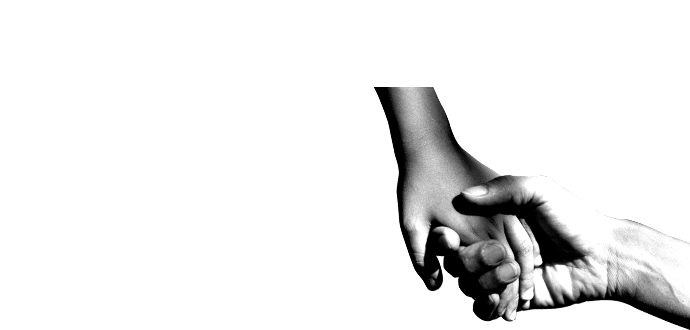                                  Moore, R., Morgan, L., Taylor, C. (2012)AGENCY INDEXCareer and Employment ServicesConnect Us Outreach Ministry………………………………………...	11Goodwill Career Solutions………………….………….......................	15Metro Action Commission……………………………………………..	19Nashville Career Advancement Center…….…………………………..	22Room in the Inn………………………………………………………..	27Salvation Army Life Skills Learning………………………………......	28Domestic Violence and Crisis ServicesCrisis Center……………………………………………………………	12Connect Us Outreach Ministry………………………………………...	11Family & Children’s Services………………………………………….	13Morning Star Sanctuary………………………………………………..	22Sexual Assault Center………………………………..….....................	29Tennessee Coalition Against Domestic & Sexual Violence…………..	30YWCA-Domestic Violence Center……………..……………………..	34Emergency Assistance/Disaster ReliefSalvation Army Citadel Corp…………………………………………..	27Salvation Army Emergency Services………………………………….	27Tennessee Recovery Project…………..……………………………….	32Food Assistance and Financial AssistanceBig Brothers of Nashville…………………………………….......……..	8Catholic Charities of TN, Inc……………………………………………	9Cleveland Street Baptist Church………………………………………...	10Community Food Advocates…………………………………………..	11Ladies of Charity Welfare Agency………………………………….…	17Metro Action Commission……………………………………………..	19Metropolitan Development & Housing Agency……………………….	20Salvation Army Emergency Services………………………………….	27Family and Parent Support/ResourcesBig Brothers of Nashville……………………………...………………..	8Black Children’s Institute of Tennessee……………..………………….	8Building Greater Communities, Inc……………………………………..	9Catholic Charities of Tennessee, Inc…….……………….....................	9Child Support Services of Tennessee…………………………………...	10Cleveland Street Baptist Church………………………………………...	10Cora Howe Family Resource Center…………………………………..	11Department of Children’s Services…………………………………….	12Eighteenth Avenue Family Enrichment Center………………….…….	13Family & Children’s Services………………………………………….	13Family Empowerment Services………………………………………..	13Front Porch Ministry…………………………………………………...	14Gilda’s Club……………………………………………………………	15Glenn Elementary Enhanced Option…………………………………..	15I.C. White Stone Foundation…………………………………………..	16Ladies of Charity Welfare Agency…………………………………….	17Martha O’Bryan Center………………………………………………..	17Mayor’s Office of Children & Youth………………………………….	18McGruder Family Resource Center……………………………………	18McNeilly Infant & Toddler Center…………………………………….	19Metro Action Commission…………………………………………….	19Nashville CARES……………………………………………………...	22Renewal House……………………………………………………...…	26Tennessee Voices for Children………………………………………...	32Woodbine Community Organization Family Resource Center……….	33World Relief of Nashville Refugee Resettlement……………………..	33Healthcare and Health Support ServicesAlive Hospice…………………………………………………………..	7Amerigroup Community Care………………………………………….	7Building Greater Communities, Inc…………………………………....	9Centennial Medical Center……………………………………………..	9Child Support Services of Tennessee…………………..……..………..	10Gilda’s Club……………………………………………………………	15Matthew Walker Comprehensive Health Services…………………….	18Metro Public Health Department……………………………………...	21Nashville CARES……………………………………………………...	22New Hope Foundation, Inc…………………………………………….	24Odyssey Health Care…………………………………………………...	24Park Center………………………………………………....................	25Siloam Family Health Center………………………..…......................	29Streetworks………………………………………………...................	29TennderCare Community Outreach……………….…………………...	30Tennessee Department of Health………………………………………	31Tennessee Healthcare Campaign………………….…………………...	31United Neighborhood Health Services……………..………………….	32Homeless Outreach and AssistanceNashville CARES……………………………………………………...	22Park Center………………………………………………....................	25Room in the Inn………………………………………….....................	27Salvation Army Transitional Housing…………………………………	28Housing /Transitional HousingMetro Action Commission……………………………………………..	19Metropolitan Development & Housing Agency……………………….	20Nashville CARES……………………………………………………...	22Renewal House………………………………………………………...	26Residential Resources, Inc………………………….............................	26Room in the Inn………………………………………………………..	27Salvation Army Transitional Housing……………..…..........................	28Urban Housing Solutions……………………………..………………..	33World Relief of Nashville Refugee Resettlement……………………...	33YWCA-Transitional Housing………………………….………………	34Legal Services/Justice System/Social Justice/PolicyAmerican Civil Liberties Union (ACLU) TN……………………...…...	7Department of Children’s Services, Juvenile Justice Division……......	12Legal Aid Society……………………………………………………...	17Metropolitan Nashville Police Department……………………………	21Metropolitan Public Defender’s Office, Adult Division ……………	21Metropolitan Public Defender’s Office, Juvenile Division……………	21NAACP………………………………………………………………...	22Tennessee Department of Corrections – Victims Services…………….	30Tennessee Disability Coalition………………………………………...	31Tennessee Healthcare Campaign………………………………………	31Tennessee Justice Center…………………………………………...….	32Mental Health and Counseling ServicesCenterstone Mental Health Centers……………………………………..	10Elam Mental Health Center……………………………………………	13Family Empowerment Services………………………………………..	13Mental Health Cooperative…………………………………………….	19Mid Tennessee Mental Health Institute ……………………………….	22Nashville CARES……………………………………………………...	22Park Center………………………………………………....................	25Metro Police Department – Victims Impact Program ………………..	21Renewal House…………………………………………………….......	26Neighborhood and Community DevelopmentBuilding Greater Communities, Inc……………………………………..	9Eighteenth Avenue Family Enrichment Center………………………..	13McFerrin Park Community Center………………….………………....	18McGruder Family Resource Center……………………………………	18Metropolitan Development & Housing Agency………………………	20Metro Public Health Department…………………………...………….	21Metro Police Department-East Precinct………….…………………….	21Metro Student Attendance Center………………….............................	21Neighborhoods Resource Center……….…………..............................	23Oasis Community Impact……………………………………………...	24Prevent Child Abuse, Inc………………………………………………	25Woodbine Community Organization Family Resource Center……..…	33YMCA………………………………………………………………….	34Services for SeniorsFifty Forward…………………………….……………..…...................	14Greater Nashville Council on Aging…………………………………...	16National Council on Aging……………………….……........................	23Youth ServicesBig Brothers Big Sisters…………………………………………...…....	8Big Brothers of Nashville……………………………………...….….....	8Black Children's Institute of Tennessee……………..............................	8Catholic Charities of Tennessee…………………………………….…...	9Child Support Services of Tennessee……………..….............................	10Department of Children’s Services………………………………………	12Front Porch Ministry…………………………………….…..................	14Glenn Elementary Enhanced Option………………..………..……..…	15Job Corps…………………………………………………...………….	16Martha O'Bryan Center…………………………………...……………	17McGruder Family Resource Center…………………………………....	18McNeilly Infant and Toddler Center…………….….…..……………...	19Metro Action Commission……………………………………………..	19Metro Student Attendance Center………….…………........................	21Metropolitan Nashville Public Schools………………………………..	20Metropolitan Public Defender’s Office, Juvenile Division……………	21Oasis Community Impact………………………,……………………..	24PENCIL Foundation……………………………….……….………….	25Prevent Child Abuse…………………………………………………...	25Riverchase Youth Life Learning Center…………….………………....	26Salvation Army Red Shield Kid's Club……………..…………………	28Tennessee Voices for Children……………………………………...…	32YMCA Building Futures Mentoring Program ………………………..	34MiscellaneousNASW TN Chapter…………………….………………………………	23Alive Hospice							 1718 Patterson Street			                                                                                         Nashville, TN  37203			          615-327-1085			Toll Free  1-800-327-1085 Mr. Keith King, Community Outreach Coordinator  kking@alivehospice.org                                                                                       		http://alivehospice.org Offer support services for patients with potentially terminal conditions and their family members.Micro level placementAmerican Civil Liberties Union - TN 				            ACLU-TNAttn: Volunteer CoordinatorP. O. Box 120160                                                      Nashville, TN 37212							       615-320-7142	Eric Sirignano Ms. Lindsey Kee, MSW, MPW	                                                                     http://aclu-tn.org/   Defend and preserve constitutional rights. Opportunities to learn about civil liberties violations,  research civil liberties issues, help organize grassroots lobbying efforts, learn the basic “how to” skills used in a nonprofit office. Individual intern duties vary. To apply send cover letter describing your interest in interning with the ACLU-TN and why you think you would be a good fit for the organization, resume, and three references to the address above. Macro level placementAmerigroup. Community Care	                 22 Century Blvd., Suite310          			Nashville, TN  37214      				615-316-2438						 Ms. Diane Brazzell, RN, CCM, Director of LTC-HCMS   sbrazze@amerigroupcorp.com                                                                     http://www.realsolutions.com/pages/home.aspxManaged health care						Big Brothers Big Sisters1704 Charlotte Avenue Suite 130Nashville, TN  37203615-329-9191Derek Fleming, Community Mobilizeremail: derek.fleming@mentorakid.orgWebsite: www.mentorakid.org Matches children ages 6 through 16 with volunteer mentors in professionally supported, one-to-one relationships, both school- and community-based.Micro Level Big Brothers of Nashville295 Plus Park Blvd., Suite 106Nashville, TN 37217615-269-6835Gay Levine Eisen, Compliance Officeremail: info@bigbrothersofnashville.orgWebsite: www.bigbrothersofnashville.org Big Brothers of Nashville is dedicated to helping Nashville's needy families with non-recurring financial emergency assistance. Priority is given to persons 60 years of age and older, families with disabled adults or children and single mothers with minor children. Micro LevelBlack Children's Institute of Tennessee1107 Chapel Avenue, Suite 201Nashville, TN  37206615-366-5530Fax: 615-360-7843Jaunita Veasy, Executive DirectorEmail: bci@bcitn.orgWebsite: http://bcitn.org/  Direct advocacy support of all issues that improve the quality of life for minority, poor and at-risk children living in poverty, entering the juvenile justice system, the child protective service system, and provides information, referral, and advocacy support to families who have been exposed to, or victims of, violent criminal acts.Micro or Macro placementBuilding Greater Communities, Inc.				             215 Centerview Dr. Suite 133
Brentwood, TN 37027
615-377-0950		Fax: 615-377-0166						Ms. Angela Lockhart, MSW, Coordinator of Internship Program http://www.bgc-isc.org/            Provide independent support coordination services to adults and children with developmental disabilities with funding through the Medicaid Waiver program.Micro level placementCatholic Charities of Tennessee, Inc.Suite 20130 White Bridge RoadNashville, TN  37205Phone: 615-352-3087Fax: 615-352-8591Marie Gilland, MSSWMarcheta Claus, Volunteer CoordinatorPhone: 615-259-3567 ext. 790email: mgilland@cctenn.orgOffer a variety of programs and services for children and families, including counseling and programs for children who have witnessed violent crime. Begin scheduling interviews in September for following Spring practicum.Micro level placementCentennial Medical Center 				2300 Patterson Street 								                    Nashville, TN 37208					615-342-1000 Ms. Michelle Chesnut, Director of Case Management Ms. Bonni Slifer, Lead Social Worker http://www.centennialmedicalcenter.com/ Parthenon Pavilion, Full-service psychiatric facilityMicro LevelCenterstone Mental Health Centers 		1101 6th Avenue North  			Nashville, TN                                                                                                                                          615-460-4357		Website: www.centerstone.org  Non-profit provider of community-based behavioral health care, offering a full range of mental health services and substance abuse services. Micro LevelChild Support Services Of Tennessee222 2nd Avenue North  Ste. 600Nashville, TN  37201615-726-0530Julie Fletcher, Program ManagerEmail: jfletcher@policy-studies.com website:  www.tn-childsupport.comServes custodial and non-custodial parents to ensure that their children receive child support and medical support. Serves employers to help them understand and comply with child support rules and regulations.Micro LevelCleveland Street Baptist Church608 Cleveland StreetNashville, TN  37207615-227-1149Chlora Nicholsonemail:  chlonich@comcast.netChurch services, Celebrate Recovery Program, and neighborhood outreach programs including Meals-On-Wheels, Big Brothers of Nashville, Red Cross Nurses' Guild Training, Bordeaux and Cumberland Nursing Homes Ministries, Salvation Army Angel Tree, Second Harvest Food Bank, and POGO (East Nashville).Micro or Macro LevelCommunity Food Advocates415 4th Avenue South - Unit BNashville, TN  37201615-385-2286Website: www.communityfoodadvocates.org email:  cassi.johnson@communityfoodadvocates.orgCFA's mission is to end hunger and transform the community's food system strategies including advocacy and systems change, improving access to healthy food for low-income and vulnerable populations, supporting a strong local food system, and education about hunger, obesity and food systems issues, including community gardens and school gardening projects, and outreach/presentations concerning food stamps.Micro or Macro LevelConnect Us Outreach Ministry804 Youngs Lane, Blding #1Nashville, TN 37207615-584-2486Yvette Loweryemail: yvette.lowery@cuom.orgwebsite: www.cuom.org “CUOM serves female ex-offenders, the homeless and victims of domestic violence; ages 18-50by providing clothing, bus passes, job training and mentoring. We connect clients to other resources in the community and provide transportation to resources.” Micro LevelCora Howe Family Resource Center 	1928 Greenwood Avenue    						                                 Nashville, TN  37206615-254-1791 615-650-6851http://www.heros-inc.org/CORAHOWE.pdfFamily resource centerCrisis Center  					201 23rd Avenue North  								             Nashville, TN  37204  							                                 Bren Keith: 615-724-1328 Bren@CrisisCntr.Orgcrisiscntr.org                                                                      Trained volunteers and staff assist callers with a wide variety of problems, including grief and loss, drug and alcohol problems, mental health issues, and suicide.Micro LevelDepartment of Children’s Services			900 2nd Avenue North                                                                                                         Nashville, TN 37203 	                                            615-340-9731              	     			615-253-3826   					 Juvenile Justice Division Ms. Beverly Norment, MS, MSW    Email: Beverley.Norment@state.tn.us      Website: http://www.tennessee.gov/youth/                                                                                 Main Administration: Cordell Hull Building7th Floor  	                                                                                                                                                                                                                                                                                                                                                                                                                             425 5th Avenue North                                                                                                               Nashville, TN 37243                                                                                                                            615-741-9701                                                                                                                                                                                   dcs.email@tn.gov		287 Plus Park BlvdNashville, TN  37217615-360-4320Jackie Bryantemail:  jackie.bryant@tn.govAs Tennessee's public child welfare agency, the Department is responsible for helping some of our state's most vulnerable citizens. Case managers investigate cases of child abuse and neglect. Our resource parent specialists work to find good foster homes and adoptive families, and our juvenile justice program treats youthful offenders who are sent to us by the courts.  Micro LevelEighteenth Avenue Family Enrichment Center 	1811 Osage Street 									           Nashville, TN  37208                         		              615-320-1131‎Shantrelle  Edmondson, Executive Director    18thavenuecenter.org               Their mission is to positively impact the quality of life for children and families, primarily in North Nashville, by responding to the needs of the community through center-based and outreach programs.Micro and Macro LevelElam Mental Health Center 				                     1005 Dr. D. B. Todd Jr. Blvd 									 Nashville, TN‎ 37208					615.327.6013  	     615- 327-6255‎Ms. Benita Mathews, MSWMental health services. Micro LevelFamily & Children’s Services      			                                  201 23rd Ave North 					                                                               Nashville, TN 37203 					615-320-0591	     Mr. Michael McSurdy, CEO  michael.mcsurdy@fcsnashville.org                                                                            Lacretia Dangerfield, Volunteer Services Coordinator                                                                                           Marijo Bond, LCSW Crisis Call Center Coordinator                                    				http://www.fcsnashville.org/Counseling and crisis support for families.Micro LevelFamily Empowerment Services 			3900 Clifton Ave									             Nashville, TN 						                               615-320-0670	No Website availableCommunity/behavioral mental health. Micro or Macro LevelFifty Forward174 Raines AvenueNashville, TN  37203Ms. Adrienne Newman, Assoc. Executive Director, Living at Home Services615-743-3416Provides a spectrum of services to help those ages 50+ who are less active and in need of assistance to remain living independently in their homes with dignity and respect. Through the Living At Home Program case managers perform an in depth, in home assessment to determine the needs of each individual and can help apply for services.Micro LevelFifty Forward Programs:Knowles Senior Citizens, Inc.   								           1801 Broadway                                                                                                                                    Nashville, TN 37203                                                                                                                                  615-327-4551					                      Adult Day Services   					Second Presbyterian Church 								                        3511 Belmont Blvd.									                Nashville, TN  37215										           Bonnie Brink, LMSW, MSSW 615-463-2266  	Front Porch MinistryPO Box 281827Nashville, TN  37228615-268-6332615-438-1099Thom and Michele Hazelipemail:  frontporchministry@gmail.com website: www.frontporchministry.org Front Porch Ministry is a non-profit ministry that is housed in the McFerrin Park Community and serves to support at-risk kids and moms who are in need of hope and relationship.  Micro LevelGilda’s Club						1707 Division St Nashville, TN  37203Ph: 615.329.1124 | Fx: 615.329.1167			Ms. Felice Apolinsky, LCSWhttp://www.gildasclubnashville.org/Provide a gathering place and activities to help cancer patients and their families build social and emotional support.Micro LevelGlenn Elementary Enhanced Option322 Cleveland StreetNashville, TN  37207615-262-6682Laura Snyder, Principalemail:  laura.snyder@mnps.orgBeth Schroeder, Counseloremail:  beth.schroeder@mnps.orgServes grades PK through 4.Micro LevelGoodwill Career Solutions919 8th Avenue SouthNashville, TN  37203615-346-1284Jameka Evans, Trainer/Recruiteremail:  jameka.evans@givegw.orgProvides job readiness training, and placement assistance.  Upon completion of training clients are assigned a Career Counselor who will help with employment direction and provide job leads.  Clients also have free access to computers, phones, and fax machines as well as basic computer assistance from the staff.Micro LevelGreater Nashville Council on Aging			Area Agency on Aging & Disability501 Union StreetNashville, TN  37203					615.862.8828				Ms. Melanie Howell615.880.3536Ms. Ernestine Bowers, DirectorWebsite: http://www.gnrc.org/AAAD.htmPlan programs and services for the older population and adults with disabilitiesMicro or Macro LevelI.C. White Stone FoundationP.O. Box 60712Nashville, TN  37206615-226-1670Kimberly Tucker, Founder/Presidentemail:  kim@icwstone.orgA not-for-profit agency dedicated to connecting single moms to each other in authentic and beneficial ways.Micro LevelJob Corps1161 Murfreesboro Pike, Suite 429Nashville, TN 37217615-360-7183Calvin Nelms, Admission Counseloremail: cnelms@chpinternational.comNo cost job training for ages 16-24. Students get paid while learning. GED or high school diploma and advanced career training at select centers. College program/technical school at select centers.Micro LevelLadies of Charity Welfare Agency2216 State StreetNashville, TN 37203615-327-3453The Welfare Office distributes clothing, food, payments for utilities, rent, prescription medicines and funeral expenses to needy people in Nashville.  It receives funds from the United Way and helps people referred by the Department of Human Services and the Catholic Charities Refugee Resettlement program. Micro LevelLegal Aid Society of Middle Tennessee and the Cumberlands	300 Deaderick StreetNashville, TN 37201615-244-6610www.las.org    Legal aid offers free legal help to people with low-income.Micro Level or Macro LevelMartha O'Bryan Center711 South Seventh StreetNashville, TN  37206-3895615-254-1791Henri Murphy, Elementary Coordinator or Debbie Holleyemail:  hmurphy@marthaobryan.org	 (dholley@marthaobryan.org); tgray@marthaobryan.orgEmpowers children, youth and adults in poverty to transform their lives through work, education and fellowship.  Provides a comprehensive network of services including educational programs covering pre-K to post secondary years that tracks each child from birth to adulthood while engaging the entire family. The Tied Together parenting initiative provides education, resources, and support to parents in Cayce Homes and east Nashville. Micro Level and Macro LevelMathew Walker Comprehensive Health Center	1035 14th Avenue North                                                                                                                   Nashville, TN  37208					Ms. Karen V. DeBerry, HR Representative 615.327.9400 ext. 273www.mwchc.org           Comprehensive healthcare and dental careMicro LevelMayor’s Office of Children & Youth		523 Mainstream Drive, Suite A
Nashville, TN 37228  					      615-862-6013	                                    		Danielle.Mezera@nashville.gov       http://www.nashville.gov/mocy/                    To work in partnership with public and private entities to ensure that all of Nashville's children are healthy, safe, successful in school, and connected to caring adults, allowing them the opportunity to contribute to the progress of our city.Macro LevelMcFerrin Park Community Center310 Grace StreetNashville, TN  37207615-862-8458LaMario MeddlingGymnasium, elevated running track, fitness room, game room and crafts center.Micro LevelMcGruder Family Resource Center2013 25th Avenue NorthNashville, TN 37208615-242-4681Community hub for health, social services, and school information.  Services include early intervention, family outreach, case management, youth development, mental health services, financial education, basic computer skills, nutrition education and adult education.Micro or Macro LevelMcNeilly Infant & Toddler Center611 Stockell StreetNashville, TN  37207615-780-5427Nelda Fulghumemail:  nelda.fulghum@mcneillycenter.orgLynne Collieremail:  lynne.collier@mcneillycenter.orgAffordable, quality childcare for children 6 weeks to 3 years of age whose parents are working, in job training, or in school.  Parenting education and social services are provided for families of enrolled children. McNeilly also partners with Metro Action Commission and there are four Early Head Start classrooms in the center. Micro LevelMental Health Cooperative275 Cumberland Bend DriveNashville, TN 37228Emergency line: 615-726-0125Information and Referrals: 615-726-3340888-844-2005888-882-8696www.mhc-tn.orgMental health services for children, adolescents, adults, and families. Counseling, case management, crisis care, crisis resolution, intensive intervention, urgent psychiatric care, and support services to assist clients with locating housing, legal services, transportation, TENNcare eligibility, and advocacy. 7 locations in Antioch, Davidson County, Dickson County, Sumner County, Clarksville, Columbia, and Murfreesboro.Micro LevelMetro Action Commission1624 5th Avenue NorthNashville, TN  37208615-862-8860Julie Malone, Case ManagerCandis Rhedmanwebsite:  www.nashville.gov/macHelps people to help themselves in achieving self-sufficiency. Eligibility for services is income-based and includes: education; Head Start and Early Head Start Food and Nutrition; family development; employment/employment training; income management; transportation; housing; economic development; health care.Micro LevelMetropolitan City Hall		 225 Polk Avenue 							                                Nashville, TN  37203       									           615-862-6000http://www.nashville.gov/       Macro LevelMetropolitan Development and Housing Agency (MDHA) P.O. Box 846Nashville, TN 37202701 South 6th Street                                                                                     Nashville, TN  37206                                                                                 				615-252-8503        *Deborah Eubanks, MSSW, LMSW                                     615-252-3667 Ext 7    Phil Ryan, Executive DirectorEmail: pryan@nashville-mdha.org                                                           Website: http://www.nashville-mdha.org/contact.php        “The mission of MDHA is to create affordable housing opportunities for Nashvillians, nurture our neighborhoods, and build a greater downtown”. Community and urban development, and rental assistance”. Macro Level PlacementMetropolitan Nashville Public Schools        	 2601 Bransford Ave                                                                                                                  Nashville, TN  37204           Ms. Vicki Fleming, Director Social Work                                                                                General Information: 615-259-4636  http://www.mnps.org     Micro LevelMetropolitan Nashville Police Department        			                     Domestic Violence Division and Victims Impact Program	                                                                                                         811 Second Avenue North	                                                                                                           Nashville, TN  37210		                                                                                                              615-880-3000    Website:  http://www.police.nashville.org/bureaus/investigative/domestic/index.asp 	Metropolitan Public Defender’s Office Adult Division Suite 2022, Parkway Towers Building 
404 James Robertson Parkway 							              Nashville, TN 37219
615-862-5730 http://publicdefender.nashville.gov/portal/page/portal/publicdefender/home/Metropolitan Public Defender’s Office Juvenile Division Suite 2022, Parkway Towers Building 
404 James Robertson Parkway 							              Nashville, TN 37219
615-862-5730 http://publicdefender.nashville.gov/portal/page/portal/publicdefender/home/     Metro Public Health Department1015 East Trinity LaneNashville, TN 37216615-862-7916WIC, Immunization, Physicals (Foster Care Children only)Micro LevelMetro Student Attendance Center945 Dr. Richard G. Adams DriveNashville, TNPhone: 615-880-1804Eric Thomasemail: ericthomas@jis.nashville.orgMonitors children who have been arrested for skipping school in an effort to raise attendance as well as improve youth behavior in the Nashville community. Micro LevelMid Tennessee Mental Health InstituteThe Tennessee Department of Mental Health operates 5 Regional Mental Health Institutes (RMHIs) which provide in-patient psychiatric services for adults. Most RMHI admissions are on an emergency involuntary basis. The RMHIs provide psychiatric services based upon the demonstrated and emerging best practices of each clinical discipline, and are fully accredited, certified and licensed.
221 Stewarts Ferry Pike
Nashville, TN 37214
(615) 902-7400 Debbie Wynn, LCSW, Social Services Director & Internship Coordinator Debbie.Wynn@tn.gov Morning Star SanctuaryP.O. Box 568Madison, TN, 3711624 Hour Crisis Hotline: 615-860-003Domestic violence shelter and crisis line for victims of domestic violence and their children. Also provides counseling, transitional living and court advocacy services. Micro LevelNashville Career Advancement Center621 Mainstream Drive   Ste. 210Nashville, TN  37228-1210615-862-8890John McLallen, Career Development Facilitatoremail:  john.mclallen@nashville.govwebsite:  www.ncacworkforce.orgWorks with individuals to explore career options, strategize and market oneself for the jobsearch. Promotes workforce and economic development as well as youth education.Micro LevelNashville Cares501 Brick Church Park Dr.Nashville, TN 37207615-259-4866HEARTLine: 1-800-845-4266www.nashvillecares.orgProvide education and direct services to HIV + individuals and their families. Micro LevelNASW – TN Chapter 				                          50 Vantage Way # 250                                                                                                                      Nashville, TN‎  37228                                                                                                                                          
615-321-5095http://www.naswtn.com/ 	National Association for the Advancement of Colored People (NAACP)1308 Jefferson StNashville, TN 37208615-329-0999Provide assistance to people who believe that they have been treated unfairly or denied normal privileges based on their age, gender, race or ethnic origin, nationality, religion, disability, sexual orientation or marital status. Micro LevelNational Council on Aging1161 Murfreesboro PikeNashville, TN  37217615-360-9797Carla Rutkowski, Intake SpecialistPaul AmstutzEarline Clarkemail:  nrsinnashville48@aol.comemail: paul.amstutz@yahoo.comemail: earlinencoa@yahoo.comAssist senior citizens, age 55 and older, with job training and placement, help updating their resumes and presenting themselves to potential employersMicro LevelNeighborhoods Resource Center1312 3rd Avenue NorthNashville, TN  37208615-782-8212Carol McCulloughemail:  cmccullough@tnrc.netNon-profit dedicated to assisting Nashville residents in the formation and development of neighborhood-related organizations. Macro LevelNew Hope Foundation 				                                                  629 Woodland Street 								                         Nashville, TN  37206                                                                             				                       615-271-2800‎newhope-foundation.org    The New Hope Foundation provides humane and supportive services to terminally ill and HIV/AIDS persons of Nashville and its surrounding counties. The New Hope Foundation conducts community outreach and education of hospice and terminal diseases.Macro Level or Micro LevelOasis Community Impact1704 Charlotte Avenue, Suite 200Nashville, TN  37203615-327-4455Dr. Judy Frudenthal, Director of volunteershttp://www.oasiscenter.org/    Empowering young people in East Nashville to take control of their futures. Addresses educational and economic issues that hinder the chance of success. Micro LevelOdyssey Healthcare of Nashville1400 Donnelson PikeNashville, TN 37217615-366-9878Regina Williams, LMSW615-365-1009Website: http://www.odsyhealth.com/default.asp Hospice care. They work to improve the quality of life for patients facing terminal diagnoses while providing support for their loved ones, by providing palliative care, psycho-social and spiritual support at home and in nursing homes and assisted living facilities.Micro LevelPark Center948 Woodland StreetNashville, TN 37206615-650-2900 ext. 290615-650-8917 (fax)Elisa Hixsonemail: elisa.a.hixson@parkcenternashville.orgwebsite: parkcenternashville.orgCase management, housing, employment, med management, outreach services, homeless facilities and rapid SSI/SSDI applications for individuals diagnosed with a mental illness and/or co-occurring disorders.Micro LevelPENCIL Foundation421 Great Circle RoadNashville, TN  37228615-242-3167Connie Williamsemail:  conniewi@pencilfd.orgAdministers eight educational programs that involve the community as mentors and volunteers, provides academic enrichment opportunities, prepares students for graduation, and gets school supplies into the hands of children who need them.  There is always a need for Reading tutors, Math tutors, English-language Learner tutors.Micro LevelPrevent Child Abuse, Inc.				4751 Trousdale Drive, Suite 201                                                                                                                             Nashville, TN  37220                                                                                                                                Phone 615-383-0994 Fax 615-383-6089 									                              Ms. Kristen Rector, MSSW Email pcat@pcat.org 		http://www.pcat.org/      Prevent Child Abuse Tennessee has been preventing the abuse and neglect of Tennessee’s children for 25 years.  Facilitate the development and support of community-based programs.Macro Level PlacementRenewal House					3410 Clarksville Hwy					Nashville, TN	    				615.255.5222 	Ms. Mary Elizabeth Heaney-Garate, LCSW - Residential Program Directorhttp://www.renewalhouse.org/Renewal House provides a continuum of services for women affected by substance use and co-occurring mental disorders including: licensed women's-only addiction pre-treatment and treatment; residential wrap-around services for mothers and their children; substance abuse prevention and early intervention for children; and affordable housing.Micro LevelResidential Resources, Inc.Suite 103604 Gallatin RoadNashville, TN  37206615-650-9779Rosalind Robinson, Founder/Presidentemail:  rrihome@aol.comwebsite:  www.residentialresourcesinc.comHUD and THDA certified Comprehensive Affordable Housing Services Agency. The services consist of homebuyer counseling, homeowner counseling, rental and prospective tenant counseling, predatory lending counseling, default and loss mitigation counseling, financial literacy and money management, credit reporting and credit repair, and affordable housing construction. Micro LevelRiverchase Youth Life Learning Center590 Joseph AvenueNashville, TN 37207615-259-9005Mashon Gravesemail:  mashon@yllc.orgYouth center located near the Riverchase affordable housing facility. Micro LevelRoom In The InnFormerly Campus For Human Development705 Drexel StreetNashville, TN  37203Mailing Address:P.O. Box 25309Nashville, TN 37202615-251-9791615-251-7019http://roomintheinn.org/website/ Homeless support servicesMicro LevelSalvation Army Citadel Corps425 Neelys Bend RoadMadison, TN 37115615-865-4297Long term flood relief. Micro LevelSalvation Army Emergency Services611 Stockell StreetNashville, TN  37207Phone: 615-255-0554Linda Meeks, DirectorEmail: linda_meeks@uss.salvationarmy.org Pam Singley, Program Directoremail: pam_singley@uss.salvationarmy.orgProvides rent and utilities assistance as well as clothing vouchers to low- income, no-income, and disabled clients who attend a money management class.  Micro LevelSalvation Army Life Skills Learning Program631 Dickerson PikeNashville, TN 37207615-255-0554John R. Crawford, Directoremail: john_crawford@uss.salvationarmy.orgProvides educational and developmental services for the success, empowerment growth, and advancement of individuals. Includes personal, Christian, professional, financial and educational development. All services are free, including GED classes.Micro LevelSalvation Army Red Shield Kid's Club611 Stockell St.Nashville, TN 37207615-255-0554Jeff Darnell, Executive Directoremail: Jeff_Darnell@uss.salvationarmy.orgThe club provides after-school care from 3-7 pm. Young people receive homework help/tutoring, dance, computers, sports and recreation, special events and spiritual development. Micro LevelSalvation Army Transitional Housing631 Dickerson PikeNashville, TN  37207615-242-0411April Calvin, Families Coordinatorapril_calvin@uss.salvationarmy.org Rocenta Woods, Singles Coordinatoremail:  rocenta_woods@uss.salvationarmy.orgWe provide transitional housing to those who are in a state of crisis and homeless.  We provide intense case management, budgeting, counseling, life skills, GED, bus passes for job search, referrals to safe and affordable housing, and follow-up services.  Micro LevelSexual Assault Center101 French Landing DriveNashville TN  37228Rachel Freeman, LCSW – Vice President, Clinical ServicesAmanda Markham – Crisis Line Coordinator Phone: 615-259-9055, ext. 342Email: amarkham@sacenter.org Website:  www.sacenter.orgProvides sexual assault services through counseling and education, to residents of middle Tennessee, to end sexual violence and promote healing for children, adults, and families.* IMPORTANT: Because of the amount of specialized training that interns receive, internships at this agency are for a minimum of 9 months and a 9-month commitment is required. The internship program begins in August. If you have a strong interest in this area you should consider pursuing one of their internships but you will only receive credit for hours completed during the time you are enrolled in Practicum. That means that you will not receive credit for hours completed before the start of the Spring semester.  Micro LevelSiloam Family Health Center820 Gale LaneNashville, TN  37204615-298-5406Health services for the uninsured - does not bill patients and does not file insurance. Patients are asked to make a contribution depending on the services rendered and their financial ability.  No one is ever turned away because they can't afford to contribute to the ministry.Micro LevelStreetworks520 Sylvan StreetNashville, TN  37206615-259-7676streetworks@street-works.orgHIV testing, counseling, education and prevention.  Hours:  9:00 am - 5:00 pm.Micro LevelTennderCare Community Outreach311 23rd Avenue NorthNashville, TN  37203Phone: 615-340-2260Tony Halton, Program Coordinatoremail: tony.halton@nashville.govCommunity preventative health outreach for families on TennCare. Advocates the importance of yearly exams for children to detect/ prevent health conditions that could impair the ability to grow, learn, and develop in a healthy manner.Micro LevelTennessee Coalition Against Domestic & Sexual Violence	
2 International Plaza Dr., Suite 425
Nashville, TN 37217					Ms. Elizabeth Edmondson, Program Manager      eedmondson@tncoalition.org        
Phone: 615-386-9406 x 312Toll-free: 800-289-9018				
Fax: 615-383-2967www.tcadsv.orgMacro level placementTennessee Department of Corrections – Victims Services	320 Sixth Avenue North
5th Floor, Rachel Jackson Building			Nashville, Tennessee 37243-0465			
Phone: 615-741-1000, ext. 8145			
Fax: 615-741-1055
Ms. Sheryl DeMott, MSW- Victim Services Director Email: Sheryl.Demott@tn.govMacro level placementTN Department of Health				Alcohol & Drug Bureau				Tennessee Towers – 26th Floor			312 8th Avenue					Nashville, TN  37209		Phone: 615-741-1921		Office of Minority HealthCordell Hull Building425 5th Avenue NorthNashville, TN 37243Phone: 615-741-9443Fax: 615-253-8830Interim Project Director:  Ms. Lisa WalkerFormerly:  Robbie M. Jackman, Exec. Director and Frank Stevenson, Deputy Directorhttp://minorityhealth.hhs.gov/templates/content.aspx?ID=8067&lvl=2&lvlID=6Promoting health policies, programs, and services designed to improve health and quality of life and prevent health disparities.Macro level placementTennessee Disability Coalition            	 	955 Woodland St Nashville, TN  37206					Carol Westlake, Executive Director	  Phone: 615-383-9442
  Fax: 615-383-1176http://www.tndisability.org/An alliance of individuals and organizations that promote the full and equal participation of men, women, and children with disabilities in all aspects of life. Advocacy, public policyMacro level placementTennessee Healthcare Campaign1103 Chapel AvenueNashville, TN  37206615-227-7500Christina Kretchikemail:  ckretchik@thcc2.orgwebsite:  www.tenncare.orgWorking at State and Federal policy level for accessible, affordable, quality healthcare for everyone.Macro LevelTennessee Justice Center301 Charlotte AvenueNashville, TN  37201615-255-0331Nicki Viverette, MSW – Client AdvocateJohn Orzechowski, Internship CoordinatorEmail: jorzechowski@tnjustice.org orinfo@tnjustice.org website:  www.tnjustice.orgGeneral internship information: http://www.tnjustice.org/get-involved/internships/  Non-profit, public interest law and advocacy firm serving the poor, giving priority to policy issues and civil cases. Intern duties may include reviewing documents, internet research projects with a legal or public policy focus, outreach to potential clients and administrative work. Applicants need to provide resume, cover letter, and brief writing sample.Macro and Micro level placementTennessee Recovery Project Phone: 615-743-1622,United Methodist Committee on Relief (UMCOR): 615-695-2765.Website: http://hope4mentalhealth.org/blog/tag/tennessee-recovery-project/  Offer counseling resources/referral for the floodMicro LevelTennessee Voices for Children			Main office - 701 Bradford AvenueNashville, TN 37204Telephone: 615.269.7751				TN Toll Free: 800.670.9882Ms. Charlotte Bryson, Executive DirectorMs. Monica Causey, LMSWE-mail: TVC@tnvoices.org    http://tnvoices.org/Collaborates with other agencies and organizations to provide services to children and families. (Macro level practice?)United Neighborhood Health Services NE Family Clinic222 Grace StreetNashville, TN  37207615-255-8226Building a community that guarantees everyone, without regard to income or insurance, has quality health care that meets their individual needs.  Micro level placementUrban Housing Solutions411 Murfreesboro PikeNashville, TN  37210615-726-2696Rusty Lawrence, Executive DirectorTraci Patton, MA (counseling)Brandi Ghergia, Director of AdministrationEmail: brandi@urbanhousingsolutions.orgEmail: info@urbanhousingsolutions.orgwebsite: http://www.urbanhousingsolutions.org   Affordable housing and comprehensive services at 800 units around the community.Micro LevelWoodbine Community Organization Family Resource Center under Vanderbilt Medical Center’s South Nashville Family Resource Center 222 Oriel Ave.                                                           Nashville, TN 37210                                                                                                                       615-833-9580Leslie Hayes, Directorhttp://www.mc.vanderbilt.edu/root/vumc.php?site=snfrc            Works with residents in the Glencliff, Radnor, and Woodbine communities to solve challenges and strengthen neighborhoods. “Connecting services to needs”Macro level placementWorld Relief of Nashville Refugee Resettlement	218 Omohundro Place									                        Nashville, TN 37210 					                 	                       615-833-7735 										                       Fax: 615-833-7131http://wrnashville.org/                                 
Nathan Kinser, DirectorContact the Volunteer Coordinator: volunteernashville@wr.org Internship application pdf: http://worldrelief.org/Document.Doc?id=971 Assist in resettling refugees in Nashville and providing servicesMicro level placementYMCA Building Futures Mentoring Program1000 Church StreetNashville, TN  37203615-255-9622 x. 72323Trenesse M. Michael, Regional Directortmichael@ymcamidtn.orgApplication includes background check, one year commitment, and must be older than 23 years.Matched with individual.Micro levelYWCA - Transitional Housing1608 Woodmont BoulevardNashville, TN  37215615-506-6657Markia Gupton, Counseloremail:  markia.gupton@ywcanashville.comwebsite:  ywcanashville.com Micro LevelYWCA - Domestic Violence Center1608 Woodmont BoulevardNashville, TN  37215615-506-665724-hour crisis and information help line 615-242-1199.Holly Brooks, Counseloremail:  holly.brooks@ywcanashville.comEducates citizens on options prior to, and when encountering, domestic violence.Micro Level